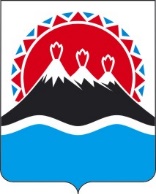 П О С Т А Н О В Л Е Н И ЕГУБЕРНАТОРА КАМЧАТСКОГО КРАЯ                   г. Петропавловск-КамчатскийПОСТАНОВЛЯЮ:1. Внести в приложение к постановлению Губернатора Камчатского края от 28.12.2007 № 355 «О Порядке подготовки проектов правовых актов Губернатора Камчатского края, Правительства Камчатского края и иных исполнительных органов государственной власти Камчатского края» следующие изменения:1) в части 1.12 раздела 1 после слов «могут создаваться» дополнить словами «координационные органы,», после слов «К участию в работе» дополнить словами «координационного органа,»;2) в разделе 3:а) абзац первый части 3.1 дополнить словами «с учетом особенностей, установленных настоящим Порядком»;б) в части 3.5:пункт 3 изложить в следующей редакции:«3) вице-губернатор Камчатского края, заместители председателя Правительства Камчатского края, к компетенции которых относятся вопросы, регулируемые проектом правового акта;»;пункт 5 изложить в следующей редакции:«5) вице-губернатор Камчатского края (в отношении проектов постановлений Губернатора Камчатского края и проектов постановлений Правительства Камчатского края);»; пункт 9 изложить в следующей редакции:«9) Первый вице-губернатор Камчатского края, а в случае, когда он временно не может исполнять свои обязанности  (в связи с болезнью, отпуском или командировкой) вице-губернатор Камчатского края.»;дополнить частями 3.51-3.52 следующего содержания:«3.51. В случае согласования должностными лицами проекта правового акта в последовательности согласно пункту 3 части 3.5 настоящего Порядка, согласование проекта правового акта данными должностными лицами в иной последовательности не требуется.3.52. При необходимости направления проекта правового акта на согласование вице-губернатору Камчатского края в соответствии с пунктом 9 части 3.5 настоящего Порядка, в случае, когда вице-губернатор Камчатского края согласовал проект правового акта согласно пунктам 3 или 5 части 3.5 настоящего Порядка, должностное лицо отделения документационного обеспечения и архива направляет проект правового акта на согласование вице-губернатору Камчатского края путем создания очередной версии проекта правового акта, при этом требования абзаца пятого части 3.12 настоящего Порядка не применяются.»;в) абзац второй части 3.14 изложить в следующей редакции:«До направления проекта правового акта на подписание (утверждение) проект правового акта согласовывается должностными лицами, указанными в пунктах 8 и (или) 9 части 3.5 настоящего Порядка.». 2. Настоящее постановление вступает в силу после дня его официального опубликования. [Дата регистрации]№[Номер документа]О внесении изменений в приложение к постановлению Губернатора Камчатского края от 28.12.2007 № 355 «О Порядке подготовки проектов правовых актов Губернатора Камчатского края, Правительства Камчатского края и иных исполнительных органов государственной власти Камчатского края»Губернатор Камчатского края[горизонтальный штамп подписи 1]     В.В. Солодов